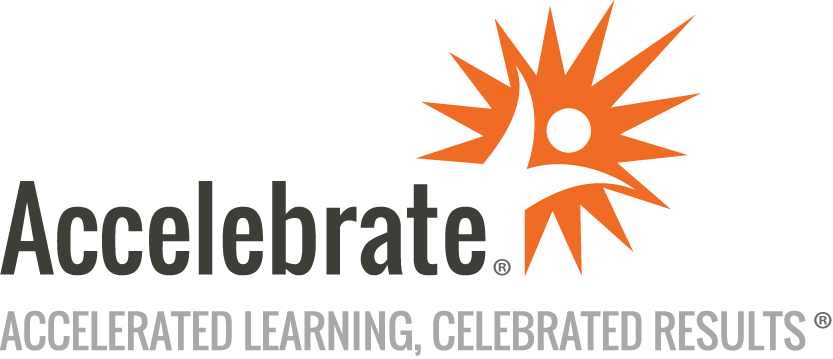 Comprehensive Excel Power QueryCourse Number: OFC-105
Duration: 3 daysOverviewThis Comprehensive Excel Power Query training course takes attendees from Power Query fundamentals to advanced data manipulation skills. First, participants learn how to set up Excel for automation, import data from diverse sources, clean and transform data, and build stunning pivot tables and reports. Then attendees master cutting-edge techniques for complex data transformations, craft custom functions, automate tasks with M code, and optimize workflows for efficiency and accuracy.PrerequisitesThis course is best suited for intermediate to advanced Excel users who regularly receive data sets that they must clean up and create reports in Excel. MaterialsAll Excel Power Query training attendees receive a course workbook.Software Needed on Each Student PCExcel installed from Microsoft Office Professional Plus or Microsoft 365Related lab files that Accelebrate will provideObjectivesExtract and transform data from a variety of sources using Power QueryClean and shape Power Query dataMerge and append Power Query data from multiple sourcesCreate formulas in Power Query to calculate new values or transform existing dataUse Power Query data to create pivot tables, reports, and other visualizationsMaster complex data transformations and manipulationsCraft advanced formulas to unlock deeper insightsLeverage powerful functions and custom parametersExtract and transform data from any source, including PDFsUse M code for data controlOptimize workflows for efficiency and accuracyOutlineIntroductionAdvanced Excel Set up Excel for AutomationExcel Tips and TricksNew Advanced Excel FeaturesPower Query Extracting and Transforming DataWorking with Power Query DataEditing & Refreshing Queries Editing QueriesRefreshing the DataAppending & Merging Data Appending FilesHiding QueriesCombining Data from FolderMerging FilesCreating Formulas in Power Query Using Custom Column ButtonUsing Standard FunctionsRenaming StepsEditing FormulasUsing Power Query Data Creating Pivot TablesSharing Files with QueriesUsing Power Pivot Introduction to Power PivotLoading Data into the Data ModelCreating RelationshipsUsing Related Data in Pivot TablesReview of Power Query Concepts Using the QAT in Power QueryExtracting and Transforming DataUsing Split, Merge Columns, Extract and Columns from ExampleUsing Append, Merge, and Import from FolderUsing Grouping OptionsOrganizing and Managing StepsPower Query Options Setting Query OptionsData Source SettingsUsing View OptionsUsing Power Query Advanced Features Creating and Using ParametersUsing Convert to ListUsing Enter DataExtracting & Transforming More Complex Data Extracting and Transforming PDF FilesExtracting from Online SourcesTransforming Complex DataCreating Advanced Formulas in Power Query Creating IF statementsUsing Date FunctionsUsing Other FunctionsUnderstanding M Code Viewing M CodeEditing M CodeWriting M CodeCommon M Code FunctionsConclusion